Приложение  2 к Порядку пропуска грузов, подлежащих ветеринарному контролю и надзору, через таможенную границу Донецкой Народной Республики(пункт 4)(в ред. Постановления Правительства ДНР от 04.10.2021 № 74-4)Переченьштампов для проведения ветеринарного контроля и надзора на границе и транспорте Донецкой Народной РеспубликиШтамп прямоугольный ( / ):1.1.   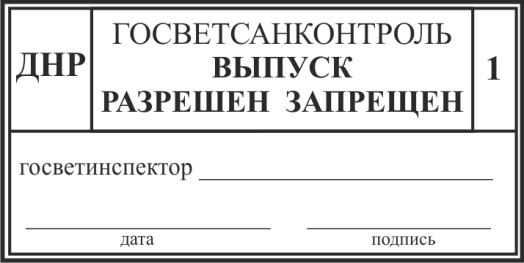 1.2.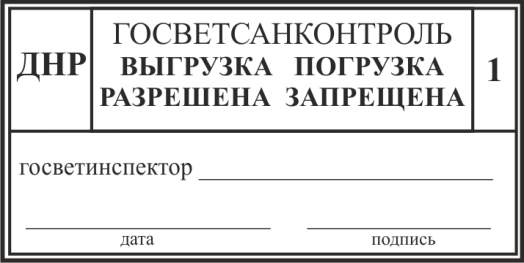 1.3.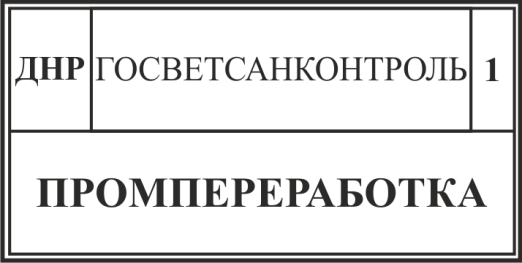 1.4.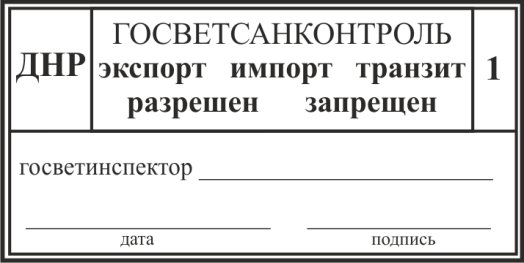 1.5.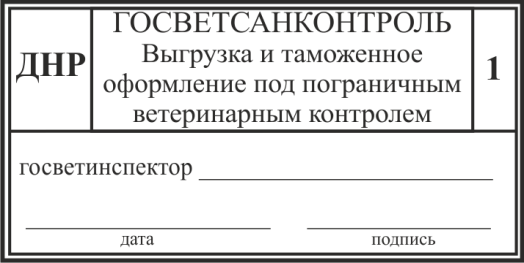 Значение - определение штампов для проведения контроля и надзора на границе и транспортеШтамп прямоугольный изготавливается размером  / При изготовлении штампов ветеринарного контроля и надзора используются следующие условные обозначения:  В правом верхнем углу штампа  указывается пункт оформления. В левом верхнем углу штампа указывается – «ДНР».Штамп «ВЫПУСК РАЗРЕШЕН, ЗАПРЕЩЕН» - проставляется соответствующая отметка путем зачеркивания ненужных слов:Выпуск разрешен – проставляется в местах полного таможенного оформления, а также в местах погрузки и выгрузки товара при отправке в Луганскую Народную Республику и прибытии из Луганской Народной Республики на сопроводительных ветеринарных документах при соответствии объектов контроля и надзора ветеринарно-санитарным требованиям.Выпуск запрещен – проставляется в местах полного таможенного оформления на сопроводительных ветеринарных документах при несоответствии объектов контроля и надзора ветеринарно-санитарным требованиям. Штамп «ВЫГРУЗКА, ПОГРУЗКА РАЗРЕШЕНА, ЗАПРЕЩЕНА» – проставляется соответствующая отметка путем зачеркивания ненужных слов:Выгрузка разрешена – проставляется в местах прибытия под выгрузку подконтрольных объектов контроля и надзора при соответствии груза заявленным документам при внутригосударственных (прошедших таможенное оформление) перевозках железнодорожным, автомобильным транспортом. Выгрузка запрещена – проставляется в местах прибытия под выгрузку объектов контроля и надзора при несоответствии груза заявленным документам при внутригосударственных (прошедших таможенное оформление) перевозках железнодорожным, автомобильным транспортом.Погрузка разрешена – проставляется в местах прибытия под погрузку объектов контроля и надзора при соответствии груза заявленным документам при внутригосударственных (с последующим экспортом) перевозках железнодорожным, автомобильным транспортом. Погрузка запрещена – проставляется в местах прибытия под погрузку объектов контроля и надзора при несоответствии груза заявленным документам при внутригосударственных (с последующим экспортом) перевозках железнодорожным, автомобильным транспортом.Штамп «ПРОМПЕРЕРАБОТКА» - проставляется в местах полного таможенного оформления на сопроводительных документах, если груз подлежит промышленной переработке, или при выявлении несоответствия объектов контроля и надзора ветеринарно-санитарным требованиям, груз подлежит последующей промышленной переработке.Штамп «экспорт, импорт, транзит, разрешен, запрещен» - проставляется соответствующая отметка путем зачеркивания ненужных слов:Импорт разрешен – проставляется в пунктах пропуска через таможенную границу Донецкой Народной Республики на сопроводительных ветеринарных документах при наличии разрешения или согласования, уполномоченного органа Донецкой Народной Республики, на ввоз и при соответствии объектов контроля и надзора ветеринарно-санитарным требованиям, которые не подлежат предъявлению в местах полного таможенного оформления. Импорт запрещен – проставляется в пунктах пропуска через таможенную границу Донецкой Народной Республики на сопроводительных ветеринарных документах при отсутствии разрешения уполномоченного органа Донецкой Народной Республики на ввоз или при несоответствии объектов контроля и надзора ветеринарно-санитарным требованиям. Экспорт разрешен – проставляется в таможне оформления при отправке на экспорт объектов контроля и надзора при наличии разрешения уполномоченного органа Донецкой Народной Республики на вывоз и при соответствии товара ветеринарно-санитарным требованиям.Проставляется в пунктах пропуска через таможенную границу Донецкой Народной Республики на сопроводительных документах при оформлении объектов контроля и надзора, которые не подлежат таможенному оформлению по месту выхода – домашние животные (кошки, собаки, мелкие декоративные животные и т.п.), при наличии разрешения уполномоченного органа Донецкой Народной Республики на вывоз и при соответствии товара ветеринарно-санитарным требованиям. Экспорт запрещен – проставляется в таможне оформления при отправке на экспорт объектов контроля и надзора при отсутствии разрешения уполномоченного органа Донецкой Народной Республики на вывоз и несоответствии товара ветеринарно-санитарным требованиям.Проставляется в пунктах пропуска через таможенную границу Донецкой Народной Республики на сопроводительных документах при оформлении объектов контроля и надзора, которые не подлежат таможенному оформлению по месту выхода – домашние животные (кошки, собаки, мелкие декоративные животные и т.п.), при отсутствии разрешения уполномоченного органа Донецкой Народной Республики на вывоз и при несоответствии ветеринарно-санитарным требованиям. Транзит разрешен – проставляется в пунктах пропуска через таможенную границу Донецкой Народной Республики на сопроводительных документах при наличии разрешения на транзит животных и сырья животного происхождения по таможенной территории Донецкой Народной Республики, при соответствии объектов контроля и надзора ветеринарно-санитарным требованиям и по результатам досмотра животных. Транзит запрещен – проставляется в пунктах пропуска через таможенную границу Донецкой Народной Республики на сопроводительных документах при отсутствии разрешения на транзит животных и сырья животного происхождения по таможенной территории Донецкой Народной Республики, при несоответствии объектов контроля и надзора ветеринарно-санитарным требованиям и по результатам досмотра животных. 1.5. Штамп «Выгрузка и таможенное оформление под пограничным ветеринарным контролем» – проставляется в пунктах пропуска через таможенную границу Донецкой Народной Республики на сопроводительных документах при наличии разрешения уполномоченного органа Донецкой Народной Республики на ввоз и при соответствии объектов контроля и надзора ветеринарно-санитарным требованиям для их обязательного предъявления в местах полного таможенного оформления.